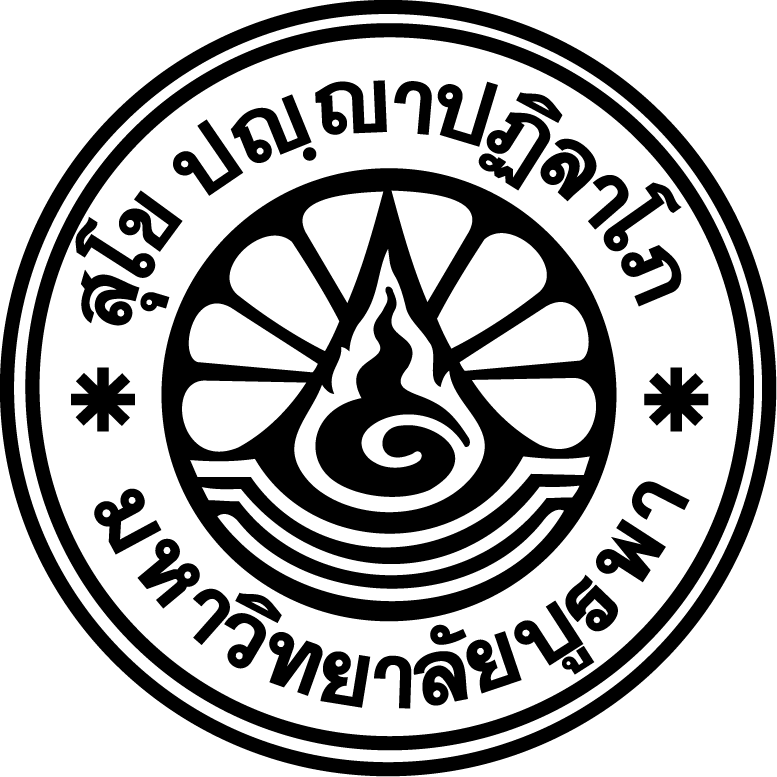 บันทึกข้อความส่วนงาน .............................................................................................. โทร. ..............................ที่  อว.............../.....................		               วันที่ ...................................................เรื่อง	ขอเปลี่ยนแปลงข้อเท็จจริงเรียน	ผู้รักษาการแทนอธิการบดี (ประธานกรรมการบริหารเงินลงทุนเพื่อประโยชน์อย่างอื่น)ข้าพเจ้า ....................ชื่อ – ชื่อสกุล………………………....................... เป็น ( ) พนักงานมหาวิทยาลัย ( ) ลูกจ้างมหาวิทยาลัย ตำแหน่ง.......................................................... สังกัด..............................................................มีความประสงค์ขอให้มหาวิทยาลัยดำเนินการเปลี่ยน ( ) คำนำหน้านาม ( ) ชื่อ ( ) ชื่อสกุล จากเดิม.........................................ชื่อ – ชื่อสกุล……………….................................เป็น..........................ชื่อ – ชื่อสกุล…………….......................... ต่อกองทุนสำรองเลี้ยงชีพ มหาวิทยาลัยบูรพา  	พร้อมนี้ ได้แนบเอกสารประกอบการแจ้งเปลี่ยนแปลงข้อเท็จจริง ดังนี้		(  ) สำเนาบัตรประจำตัวประชาชน จำนวน 1 ชุด(  ) สำเนาการเปลี่ยนคำนำหน้านาม (กรณีเปลี่ยนคำนำหน้านาม) จำนวน 1 ชุด	          (  ) สำเนาการเปลี่ยนชื่อ (กรณีเปลี่ยนชื่อ) จำนวน 1 ชุด	          (  ) สำเนาการเปลี่ยนชื่อสกุล (กรณีเปลี่ยนชื่อสกุล) จำนวน 1 ชุด		(  ) สำเนาใบสำคัญการสมรส (กรณีสมรส) จำนวน 1 ชุด		(  ) สำเนาใบสำคัญการหย่า (กรณีหย่า) จำนวน 1 ชุด 	จึงเรียนมาเพื่อโปรดพิจารณา	(................ชื่อ – ชื่อสกุล สมาชิก..........)   	...............................................................	(..................หัวหน้าส่วนงาน……...........)	...............................................................